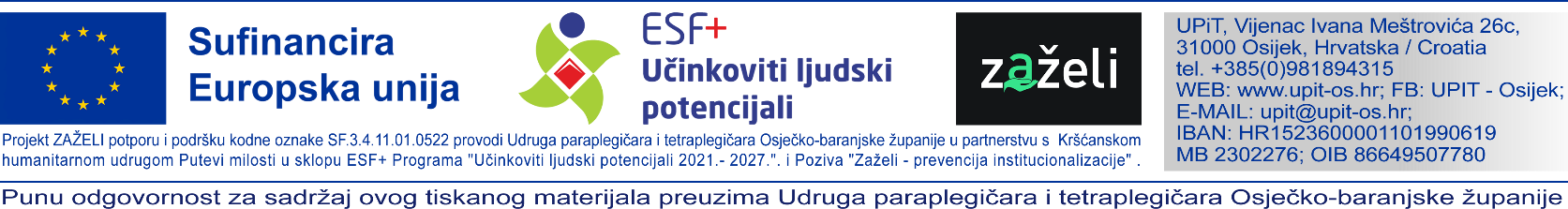 PRILOG 2TROŠKOVNIKNARUČITELJ: Udruga paraplegičara i tetraplegičara Osječko-barajske županije, Vijenac Ivana Meštrovića 26c, 31000 Osijek, OIB: 86649507780Ponuditelj:U _____________________, _________________							________________________________														                  Pečat i potpisR.br.Opis stavkeKoličinaJedin. cijena bez PDV-aUkupna cijena bez PDV-aIznos PDV-aUkupna cijena s PDV-om1.Paket A:1.Sredstvo za pranje posuđa min.zapremine 500ml10201.Sredstvo za pranje rublja min.zapremine 1000ml ili 1000g10201.Paket 10/1 troslojnog toaletnog papira10201.Paket 2/1 papirnatih ručnika10201.Univerzalno sredstvo za čišćenje min.zapremine 1000ml10202.Paket B:2.Zubna pasta min.zapremine 75ml9602.Sredstvo za tuširanje min.zapremine 300ml9602.Sredstvo za pranje kose min.zapremine 300ml9602.Tekući sapun za ruke min.zapremine 500ml9602.Sredstvo za pranje rublja min.zapremine 1000ml ili 1000g960